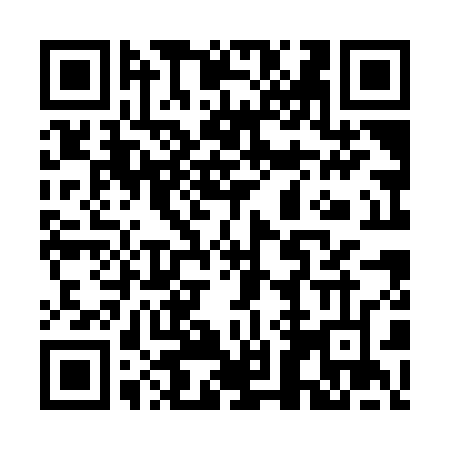 Ramadan times for Oberkastenholz, GermanyMon 11 Mar 2024 - Wed 10 Apr 2024High Latitude Method: Angle Based RulePrayer Calculation Method: Muslim World LeagueAsar Calculation Method: ShafiPrayer times provided by https://www.salahtimes.comDateDayFajrSuhurSunriseDhuhrAsrIftarMaghribIsha11Mon5:055:056:5412:433:506:326:328:1512Tue5:035:036:5212:423:516:336:338:1613Wed5:005:006:5012:423:526:356:358:1814Thu4:584:586:4812:423:536:376:378:2015Fri4:564:566:4612:413:546:386:388:2216Sat4:534:536:4312:413:556:406:408:2417Sun4:514:516:4112:413:566:416:418:2518Mon4:484:486:3912:413:576:436:438:2719Tue4:464:466:3712:403:586:456:458:2920Wed4:434:436:3512:403:596:466:468:3121Thu4:414:416:3212:404:006:486:488:3322Fri4:384:386:3012:394:016:506:508:3523Sat4:364:366:2812:394:026:516:518:3724Sun4:334:336:2612:394:036:536:538:3925Mon4:314:316:2312:384:046:546:548:4126Tue4:284:286:2112:384:056:566:568:4327Wed4:254:256:1912:384:066:586:588:4528Thu4:234:236:1712:384:066:596:598:4729Fri4:204:206:1512:374:077:017:018:4930Sat4:174:176:1212:374:087:037:038:5131Sun5:155:157:101:375:098:048:049:531Mon5:125:127:081:365:108:068:069:552Tue5:095:097:061:365:118:078:079:573Wed5:075:077:041:365:128:098:099:594Thu5:045:047:011:365:128:118:1110:015Fri5:015:016:591:355:138:128:1210:036Sat4:584:586:571:355:148:148:1410:057Sun4:554:556:551:355:158:158:1510:078Mon4:534:536:531:345:168:178:1710:109Tue4:504:506:511:345:168:198:1910:1210Wed4:474:476:481:345:178:208:2010:14